2018 Application for Friends of Ealing Croquet Club MembershipNAME:	………………………………………………..ADDRESS	………………………………………………..		………………………………………………..Email:	………………………………………………..Tel:		………………………………………………..Mobile:	………………………………………………..When complete, please send to ECC Membership Secretary, 4 Edinburgh Road, Hanwell, London, W7 3JY, or send as an attachment to an e-mail:ealingcroquetmembership@gmail.comAmount to Pay	  £ 25      (Cheque/Electronic transfer – delete as appropriate)If paying by electronic transfer, please put your surname as the payment reference so we know who you are.  The sort code is 30-92-82, the account number is 00865224.  Cheques should be made payable to Ealing Croquet Club. 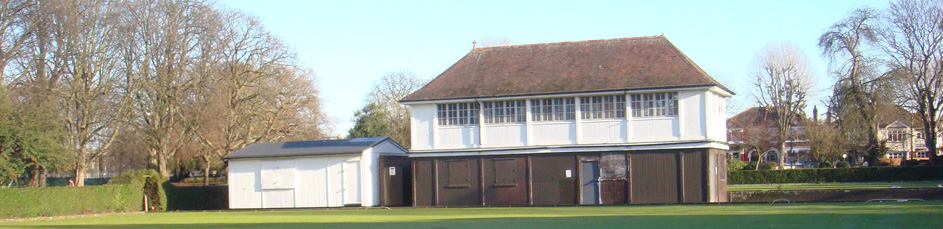 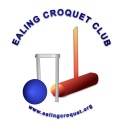 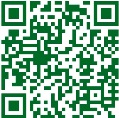 Signed:							Date:Please read the club’s Privacy Policy, which you will find on the website http://ealingcroquet.org/privacy-policy/